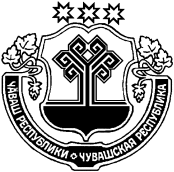 О признании утратившим силу постановления администрации Березовского сельского поселения Ибресинского района Чувашской Республики от 26.06.2012 №39/2 «Об утверждении административного регламента предоставления администрацией  Березовского сельского поселения  муниципальной услуги   по предоставлению малоимущим гражданам по договорам социального найма жилых помещений муниципального жилищного фонда»В соответствии с Федеральными законами Российской Федерации от 06 октября 2003 года № 131-ФЗ «Об общих принципах организации местного самоуправления в Российской Федерации,  с Жилищным законодательством, рассмотрев протест  прокуратуры Ибресинского района Чувашской Республики  от 16.06.2020 №03-01-2020, администрация Березовского сельского поселения Ибресинского района Чувашской Республики постановляет:Признать утратившим силу  нормативный правовой акт:Постановление администрации Березовского сельского поселения Ибресинского района от 26.06.2012  №39/2 «Об утверждении административного регламента предоставления администрацией  Березовского сельского поселения  муниципальной услуги   по предоставлению малоимущим гражданам по договорам социального найма жилых помещений муниципального жилищного фонда».Настоящее постановление вступает в силу с момента его официального опубликования. Глава  Березовского сельского поселения                                                                                     Л.Н. ЮринаЧĂВАШ   РЕСПУБЛИКИЙĔПРЕĢ  РАЙОНĔЧУВАШСКАЯ РЕСПУБЛИКА  ИБРЕСИНСКИЙ РАЙОН  БЕРЕЗОВКА ЯЛ ПОСЕЛЕНИЙЕН АДМИНИСТРАЦИЙĚЙЫШĂНУ 14.08.2020      23 № Березовка поселокĕАДМИНИСТРАЦИЯБЕРЕЗОВСКОГО СЕЛЬСКОГОПОСЕЛЕНИЯ ПОСТАНОВЛЕНИЕ   14.08.2020     № 23поселок Березовка